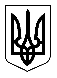 УкраїнаМЕНСЬКА МІСЬКА РАДАМенського району Чернігівської області(сорок третя сесія сьомого скликання)РІШЕННЯ29 вересня 2020 року			№ 453Про внесення змін до рішення 42 сесії 7 скликання Менської міської ради від 26 серпня 2020 року № 430 Розглянувши звернення гр. Панько В.М., Рогового А.М. щодо внесення змін до рішення 42 сесії 7 скликання Менської міської ради від 26.08.2020 р. № 430 «Про надання дозволів на розроблення проектів землеустрою щодо відведення земельних ділянок по наданню у приватну власність учасникам бойових дій», керуючись ст.12 Земельного кодексу України, ст. 26 Закону України «Про місцеве самоврядування в Україні», Менська міська рада В И Р І Ш И Л А :1. Внести зміни до рішення 42 сесії 7 скликання Менської міської ради від 26.08.2020 р. № 430 «Про надання дозволів на розроблення проектів землеустрою щодо відведення земельних ділянок по наданню у приватну власність учасникам бойових дій», де в тексті позицію:- «- гр. Паньку Віктору Михайловичу за межами с. Феськівка на земельній ділянці кадастровий № 7423089500:04:000:0437 площею 2,00 га,- гр. Роговому Анатолію Михайловичу за межами с. Феськівка на земельній ділянці кадастровий № 7423089500:04:000:0437 площею 2,00 га,» замінити на позицію:- «- гр. Паньку Віктору Михайловичу за межами с. Феськівка на земельній ділянці кадастровий № 7423089500:04:000:0455 площею 2,00 га,- гр. Роговому Анатолію Михайловичу за межами с. Феськівка на земельній ділянці кадастровий № 7423089500:04:000:0455 площею 2,00 га,» 2. Контроль за виконанням рішення покласти на постійну комісію з питань містобудування, будівництва, земельних відносин та охорони природи, згідно до регламенту роботи Менської міської ради сьомого скликання та на заступника міського голови з питань діяльності виконкому Гайдукевича М.В.Міський голова	Г.А. Примаков